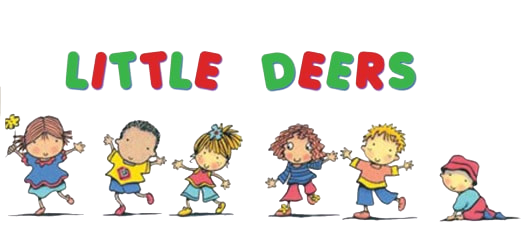 Crèche ManagerEnnistymon, Co ClarePermanent, Full-time (subject to probationary period and funding)Range €35,353 - €40,716 a year (commensurate with experience and qualifications)North West Clare Family Resource Centre CLG is currently seeking an experienced and dedicated Manager for its Little Deers Childcare Centre in Ennistymon, Co. Clare.Roles and responsibilitiesResponsible for the day to day running of a crecheResponsible for the provision of a high-quality age-appropriate stimulating curriculum, care and education experience for the children & families who use our serviceEnsure a safe, secure and healthy environment for children, staff and visitors to the centreEnsure the centre is compliant with current preschool regulationsEnsure employees follow the policies and procedures of the centreLiaise with parents, guardians and families and build parent partnershipLead, coach and develop all staff membersProvide support and guidance to all staff, as neededHold regular meetings with employees Provide supervision and appraisals for all employeesRequirements:Minimum FETAC/QQI Level 7 in ChildcareMinimum three years’ experience working in a childcare facilityMinimum of two years’ experience of effectively managing, supervising and supporting staffFamiliarity with Children FirstKnowledge of Aistear Framework and Siolta StandardsAn understanding of finance and managing costsSelf-Motivation, ability to encourage teamwork and excellent organisational & planning skillsComputer literate with excellent communication and team building skillsFirst Aid, Manual Handling, Child Protection and Food Safety Certified an advantageFull clean driving licence with access to own transportFluent English EssentialTerms and conditions include:37.5 hour working week20 days annual leave + 5 company days leaveFamily friendly policiesSalary commensurate with experience and qualificationsGarda vetting is mandatoryApplications will only be accepted on the official application form. Please forward completed application forms to info@northwestclarefrc.ie.   Closing date for completed application is 12 noon on 26th April 2024. Candidates will be short listed for interview.